耶利米哀歌生命讀經第一篇　介言，第一首哀歌－為聖城荒涼哀悼的詩歌，與第二首哀歌－為聖城被毀哀悼的詩歌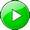 讀經：耶利米哀歌一至二章。在本篇信息中，我們首先要說到耶利米哀歌生命讀經的介言，然後要看第一與第二首哀歌。壹　介言一　作者－耶利米耶利米哀歌的作者是哭泣哀悼的申言者耶利米。（參代下三五25。）二　主題耶利米哀歌的主題是耶利米對神的聖城和聖民之憂傷與愛的發表。三　內容耶利米哀歌的內容是五首憂傷與愛的哀歌。四　分段耶利米哀歌有五段：為聖城荒涼哀悼的詩歌；（一章；）為聖城被毀哀悼的詩歌；（二章；）為那與受懲罰的百姓聯合為一，受困苦之申言者哀悼的詩歌；（三章；）為受懲罰之百姓哀悼的詩歌；（四章；）為聖民禱告的哀歌，作第四首哀歌的結語。（五章。）在耶利米哀歌裏很難找著任何關於神經綸的事。哀歌三章二十二至二十五節的確與神的經綸有關，但不是直接的，乃是間接的藉著神的憐恤。照著神對以色列的對付，以色列應當已被了結。但耶利米說，『我們不至消滅，是出於耶和華的慈愛，因祂的憐恤不至斷絕。』（22。）以色列失敗了，但神的憐恤不至斷絕。因為神的憐恤在地上保守了以色列餘民，以完成神的經綸，所以我們不敢說，耶利米哀歌與神的經綸無關。然而，這卷書很少說到神的經綸。神信靠耶利米到極點。耶利米對神非常忠信，但神與耶利米有一些差別，有一些不同。我們可以說，他們之間甚至有一些摩擦。在耶利米對神懲罰以色列的反應上，我們看見這差別。神對以色列發怒、生氣，並進來告訴耶利米：祂要審判這百姓到極點。耶利米聽見耶和華對以色列所施這行政對付的細節，就開始有點不贊同神。他認為神的懲罰太過了。為這緣故，在耶利米十五章十節，耶利米被迫說，『我的母親哪，我有禍了，因你生我作為遍地相爭相競的人。』這指明他對神要他說的豫言感到不高興。因此，耶利米發覺自己進退兩難。一面，耶和華催促耶利米豫言以色列的毀滅，但他覺得以色列的苦難太大了。另一面，百姓仍是邪惡的，他們甚至逼迫耶利米。這使耶利米進退兩難。至終，神施行了祂的審判。祂毀滅耶路撒冷，燒燬聖殿，將君王放逐，並蹂躪整個國家。耶利米看見這一切事發生在他眼前。這一切事－毀滅、蹂躪、玷污、擄掠、和頹敗－清楚留在這憂傷且滿了同情之申言者的記憶裏。因著神的主宰，耶利米免於被擄。歷史告訴我們，耶利米坐在俯瞰耶路撒冷的小山上，看著下面的廢墟。他開始哭泣，禁不住記下他的感覺。他的五首哀歌寫得非常細緻，（前四首哀歌是照著希伯來文字母的順序，）表達了他對神的聖民、聖地、聖城、聖殿、和聖器皿的憂傷、痛苦和同情。我們由耶利米書知道，耶利米這個善良、忠信的申言者受到逼迫。他被逼迫到一個地步，禱告說，『讓我看見你在他們身上報仇。』（耶十一20，二十12。）這與新約的教訓相反，新約的教訓告訴我們，要愛我們的仇敵，為那逼迫我們的禱告。（太五44。）因此，無論耶利米多麼善良、忠信，他還是人。當他在耶路撒冷的小山上行走時，越看見毀滅的情形，就越流淚、越哀哭。然後他寫了他的哀歌。現在讓我們非常簡單扼要的來看前兩首哀歌。貳　第一首哀歌－為聖城荒涼哀悼的詩歌一　她的困境聖城在她的荒涼中，處於困境。（一1~11。）因她的過犯、罪惡、不潔與污穢，（5，8~9，）她沒有安慰、安息或草場。（2~3，6，9。）二　她向過路人哀求同情十二至十九節說到她向過路人哀求同情。她的景況是可憐的，（13~17，） 因她違背了公義之耶和華的命令。（18。）三　她向耶和華的禱告二十至二十二節是她向耶和華的禱告。在二十節、二十一節上半，她求耶和華觀看她在急難中。然後在二十一節下半、二十二節，她求耶和華對付那些不安慰她的人。參　第二首哀歌－為聖城被毀哀悼的詩歌一　主耶和華對聖城的毀滅二章一至十節說到主耶和華對聖城的毀滅。這毀滅是在祂傾瀉的怒氣中，在祂怒氣的憤恨中。（1~2，6。）這毀滅包括聖殿、祭壇、君王、祭司、首領、申言者和長老。（6~7，9~10。）二　申言者的哀哭十一至十九節是申言者的哀哭。十一、十二節說到申言者因他百姓所受的苦而哭泣，及他內裏痛苦的感覺；十三、十四節說到耶路撒冷百姓嚴重的『病』；十五、十六節說到過路者的嗤笑和侮辱；十七節說到耶和華所命之懲罰的應驗。然後十八、十九節說到需要眼中流淚不止，向主舉手哀求。三　她向耶和華的禱告這首哀歌末了三節是聖城向耶和華的禱告。她求耶和華觀看她被殺戮，（20上，）以及她所遭受的殺害。（20下~22。）第二篇　第三首哀歌－為那與受懲罰的百姓聯合為一，受困苦之申言者哀悼的詩歌讀經：耶利米哀歌三章。在本篇信息中，我們要說到耶利米的第三首哀歌。這是為那與受懲罰的百姓聯合為一，受困苦之申言者哀悼的詩歌。雖然耶利米自己沒有因神受困苦，但他與神受困苦的百姓是一。這指明無論情況如何，特別是在困苦的情況中，主的僕人都必須學習，如何使自己與神的百姓聯合為一。他受困苦，因為他與神受困苦的百姓是一。現在我們來看這整首哀歌，然後特別留意二十二至二十五節。壹　申言者（代表他百姓）的困苦一至二十節說到申言者（代表他百姓）的困苦。這困苦是因耶和華忿怒的杖。（1~17。）申言者（代表他百姓）的力量，和他在耶和華裏的指望，都衰敗了。（18。）在十九至二十節申言者說，『求你記念我如茵蔯和苦膽的困苦流離。我魂想念這些，就在裏面憂悶。』這一切經文裏所描述的困苦，耶利米並沒有親身遭遇。神沒有這樣直接的使耶利米受困苦。然而，因為耶利米與神受困苦的百姓是一，在他的感覺裏，在他的同情裏，他就在受同樣的困苦。貳　申言者（代表他百姓）的盼望在二十一至三十九節，我們看見申言者（代表他百姓）的盼望。申言者的盼望在於耶和華的慈愛、憐恤和信實；耶和華是他的分。（21~24。）他藉著等候祂並尋求祂的救恩而仰望耶和華，（25~30。）同時他倚靠主的作為和審判。（31~39。）參　申言者向他百姓的要求四十至五十四節是申言者向他百姓的要求。首先，他要求他們察驗自己的行徑，又當轉向耶和華。（40~41。）然後他要求他們為自己的犯罪悖逆悔改，他們的犯罪悖逆使主向他們遮蔽自己，並激動他們的仇敵毀滅他們。（42~54。）肆　申言者（代表他百姓）向耶和華的禱告最終，五十五至六十六節是申言者（代表他百姓）向耶和華的禱告。他呼求耶和華的名，求祂申明他們的冤，並審判他們的案件。（55~62。）然後他求耶和華因他們仇敵的邪惡，向他們施行報應。（63~66。）雖然這首哀歌帶著舊約的味道，然而卻是在新約經綸的範圍裏，二十二至二十五節特別是如此。現在我們要詳細的來看這幾節。哀歌三章二十二至二十三節說，『我們不至消滅，是出於耶和華的慈愛，因祂的憐恤不至斷絕；每早晨這些都是新的。你的信實，極其廣大。』我信這話是耶利米在早晨接觸主，回想他百姓一切的困苦時臨到他的。耶利米在回想這些困苦時，必定為以色列的罪惡懊悔。這時耶和華的話臨到他說，無論祂怎樣懲罰以色列，祂並沒有完全消滅他們。耶利米和許多人仍然存留。這是神的慈愛。耶利米領悟他和所有與他一同存留的人，都在神的憐恤之下，就讚美說，『因祂的憐恤不至斷絕。』（22下。）以色列人失敗了，但神的憐恤不至斷絕。祂的憐恤保守了以色列餘民。耶利米繼續題到耶和華的憐恤，說，『每早晨這些都是新的。』（23上。）這指明耶利米每早晨都接觸主這憐恤人者。藉著他與主的接觸，他得著了這關於祂的慈愛、憐恤、和信實的話。在二十三節下半耶利米宣告說，『你的信實，極其廣大。』神的憐恤不至斷絕，因為祂是信實者。神的信實是指祂的話。祂的信實也與祂的約有關。因為神與亞伯拉罕立了約，並與以撒和雅各堅定了這約，祂就必須信實的遵守祂的話。神向以色列的列祖說了話，祂也信實的遵守祂的話。在二十四至二十五節，耶利米繼續從他的深處說，『我心裏說，耶和華是我的分；因此我仰望祂。那等候耶和華，心裏尋求祂的，耶和華必恩待他。』這論到耶和華是我們的分，以及仰望祂的話，的確有新約的味道。這指明耶利米在寫二十二至二十五節時，是在新約的經綸裏。耶利米享受耶和華作他的分，並且他不仰望自己，不仰望人，也不仰望別的事物，只單單仰望耶和華。一面，耶利米領悟神是慈愛的神，祂是憐恤的，並且祂的話是信實的。另一面，耶利米領悟，我們仍需要每早晨接觸主，完全仰望祂、等候祂。在耶利米的時代，以色列人的光景不好。似乎神並不是這麼仁慈，這麼親切、憐恤並信實；反而看來正好相反。我們在類似的光景中時，該怎麼辦？我們和耶利米一樣，需要領悟神仍然是我們的分，我們該仰望祂、等候祂、並呼求祂的名。（55。）然而，即使我們這樣作，也不該期望光景會立刻改變。因為可能沒有立刻的改變，所以我們需要繼續等候主。在耶利米的事例中，他等候主相當長久。他所說關於復興時代的豫言，尚未應驗。相反的，以色列今天的光景看來並未證實這些豫言。這指明我們需要學習等候主的功課。今天不是終極完成的時候；所以，我們必須等候主。我們有時間的問題，時間的因素。因為我們在時間裏，時間的因素對我們非常重要。我們留意時間的因素，所以很容易變得沒有耐心。但我們的神沒有時間的因素。等候主非常要緊。神是我們的分，祂滿了慈愛和憐恤，並且祂是絕對信實的。現在我們需要仰望祂，等候祂，並呼求祂。然而，我們不該期望祂會快速行動。一位聖經教師指出，神在拯救我們的事上行動快速，但在許多別的事上，祂行動並不快速。例如，我們知道主答應禱告。我們為一件特別的事向祂禱告，但祂也許等候好幾個月纔答應我們的禱告。這幫助我們領悟，我們的神是真的、活的、憐恤的、並信實的，但祂常常不像我們所期待的那樣快速行事。神耽延的原因乃是祂要試驗我們。祂要試驗我們到一個地步，叫我們失去自己的盼望，覺得自己完全了了。當我們覺得光景無望時，卻常是神要進來的時候。這是我們在神分賜之下的經歷。在這首哀歌的五十五節，耶利米說，『耶和華阿，我…呼求你的名。』（55上。）在主的恢復裏，我們學會了呼求主耶穌的名。然而，許多新約的信徒不知道呼求主的名，也沒有實行這事。有些人甚至為這實行批評我們。這是何等不幸的光景！我珍賞我們在本篇信息中所強調的三件事：仰望主，等候主，並呼求祂的名。我們若實行這些事，就會實際的在神的分賜之下。當我們周圍的光景似乎無望時，我們需要領悟，我們的神絕不會被打敗。凡祂所說的，祂必信實的履行。所以，我們該信聖經所說的一切。此外，我們需要領悟，神是祂百姓的分，我們需要仰望並信靠祂。無論祂現在或以後答應我們，我們都需要信靠祂。即使祂似乎不答應我們的禱告，我們也該繼續禱告並等候祂。至終的結果將是照著祂的定旨，我們也將是蒙祂賜福的人。願我們都學習這功課。第三篇　第四首哀歌－為受懲罰之百姓哀悼的詩歌，與第五首哀歌－為聖民禱告的哀歌讀經：耶利米哀歌四至五章。在本篇信息中，我們要說到第四與第五首哀歌。整體看過這些哀歌以後，我們要密切留意五章十九至二十二節。壹　第四首哀歌─為受懲罰之百姓哀悼的詩歌第四首哀歌－為受懲罰之百姓哀悼的詩歌－記載在四章。一　他們被圍困時受缺食的困苦以色列人在被圍困時受到缺食的困苦。（1~10。）發光的『純金』與磨亮的『藍寶石』，因著缺食，變成『黑炭』。（1~5，7~9。）慈心的婦人煮自己的兒女作食物。（10。）神的子民受困苦，因他們的罪孽，比所多瑪的罪還大。（6。）二　被耶和華所發的烈怒燒燬以色列人被耶和華所發的烈怒燒燬。（11~20。）這樣的烈怒，地上的君王，和世上的居民都不信。（12。）神的子民因她申言者的罪惡，和祭司的罪孽被燒燬。（13~16。）百姓盼望一國的幫助，乃是枉然的。（17~20。）三　他們將來的盼望二十一、二十二節說到他們將來的盼望。他們盼望他們罪孽的懲罰受足了，耶和華不使他們再被放逐。（22上。）他們也盼望耶和華懲罰以東的罪孽。（21，22下。）耶利米完全以人性的方式來寫這首哀歌。他的同情、他的愛、他的憂傷和他的哀哭，完全是人性的。耶利米在這首哀歌裏所說的一切，都是他人性的流出。回想以色列的已往，（2，）他是有人性的；說到以東要來的懲罰，（22，）他更是有人性的。他對以色列的屬人感覺，導致他對以東人產生屬人的嫉妒。耶利米不高興以東人在享受平安，而以色列卻在神的懲罰之下。所以，照著他屬人的感覺，他宣告神要懲罰以東的罪孽，顯露他們的罪惡。貳　第五首哀歌－為聖民禱告的哀歌，作第四首哀歌的結語第五首哀歌，就是為聖民禱告的哀歌，作第四首哀歌的結語，記載在五章。一　求耶和華記念他們的遭遇這禱告開始於耶利米求耶和華記念他們的遭遇，觀看他們所受的凌辱。（1。）二　述說他們的慘況耶利米繼續禱告，述說他們的慘況。（2~6，8~18。）三　承認他們列祖的罪，以及他們的罪在七節和十六節下半，耶利米承認他們列祖的罪，以及他們的罪。四　結束於代求這禱告結束於代求。（19~22。）耶利米在他的代求裏，讚美耶和華，（19，）求問祂，（20，22，）並要求祂。（21。）現在讓我們來看這些經文裏的重點。耶利米書和耶利米哀歌是基於神經綸的永遠觀點寫的。但在哀歌五章末了以前，耶利米寫得非常有人性，對以色列人有許多人性的同情和憐恤。雖然耶利米非常有人性，但他也是屬神的人。他知道僅僅有人性，無法解決以色列人的問題。所以，到第五首哀歌的末了，在十九至二十二節，他轉向耶和華。十九節說，『耶和華阿，你存到永遠，你的寶座，存到萬代。』『耶和華阿，你存到永遠，』這話指神永遠的所是，指明祂沒有改變。在人的範圍裏，改變隨處發生。特別是在以色列人的光景中，許多事都改變了。但神永遠的所是並沒有改變；祂永遠是一樣的。『你的寶座，存到萬代，』這話是指神永遠、不變的行政。神的寶座無始無終；祂的寶座存到萬代。這裏耶利米所寫關於神永遠的所是和祂永遠、不變的行政，的確是神聖的。雖然耶利米在十九節的發表是神聖的，但他在二十至二十二節卻恢復以非常屬人的方式說話。在二十節他寫著：『你為何永遠忘記我們？為何許久離棄我們？』這裏耶利米事實上是在向神抱怨，並向神挑戰。耶利米在十九節獻上很高的讚美以後，在二十節卻很強的向神挑戰，問祂為何永遠忘記他們，離棄他們。事實上，神既沒有忘記，也沒有離棄祂的百姓。在二十一節，耶利米繼續說，『耶和華阿，求你轉向我們，我們便得回轉；求你復新我們的日子，像古時一樣。』這話以命令的語氣表達，指明耶利米認為，使以色列人回轉的責任在於耶和華。他認為耶和華是主動者，以色列人是被動者。這也表達耶利米屬人的感覺。這裏耶利米似乎在說，『耶和華，我們無法回轉或得以復新。這事的責任在於你。你必須轉向我們，然後我們就得以回轉。我們無法主動，除非你先主動。』雖然耶利米以屬人的方式說到他們需要耶和華轉向他們，但他的思想是正確的。這由撒迦利亞十二章得著證明，這章說到以色列的全家得救。當以色列全家接受主的救恩時，是誰先回轉？是以色列還是主？是誰要率先發起？這章啟示，那率先發起並回轉的是主，不是以色列。耶路撒冷被敵基督圍困時，主耶穌要轉向以色列人，向他們顯現。然後他們要仰望祂，就是他們所扎的一位，並要悔改。（10。）這就是說，他們看見主，就要轉向祂，並得著祂對他們全家的救恩。在二十二節耶利米問耶和華兩個問題，藉此結束他的寫作：『或是你全然棄絕了我們，向我們大發烈怒？』耶和華沒有全然棄絕以色列，也沒有向他們大發烈怒。但他們需要等候祂，直到復興的時候，那時祂要復興以色列人，使他們在祂的人位裏並在祂永遠的國裏，享受祂向他們列祖所應許的。我們已經指出，在第三首哀歌裏，耶利米說到神的慈愛、憐恤和信實；在第五首哀歌末了，他訴諸神的所是和祂永遠的寶座，就是祂那不變的行政。你比較珍賞那一個？你認為那一個更高－神的慈愛、憐恤、信實，還是神永遠的所是和永遠的寶座？神永遠的所是和寶座，比祂的慈愛、憐恤、信實更高。照著新約，神的救恩是關乎祂的愛、（約三16、）祂的恩、（弗二8、）和祂的義（羅一17）的事。神的愛和恩可能改變，但神的義不能改變，因為祂的義與祂的行政有關。（詩八九14，美國標準本。）愛和恩都與神的心有關。神的心可能改變，但祂仍然是義的。神的義不能改變，因為祂必須始終是義的。神的慈愛和憐恤能改變，但神的人位和祂的行政卻永不改變。耶利米不是用神的慈愛、憐恤、和信實結束，乃是用神永遠的所是和祂的寶座來結束這卷書。這是有力的標記，說出耶利米寫哀歌時摸著神的經綸。雖然他的哀歌太在人性的感覺、味道、愛和同情裏，但末了他從他的人性裏出來，進到神的神性裏。在五章十九節那裏，他摸著神的身位和神的寶座。在新耶路撒冷裏，神要在祂的人位和祂的行政裏完全被揭示出來，這二者是祂對付我們時不可搖動的根基。那時，我們要看見神自己這永遠的王，同著祂那永遠、不能震動的國。（來十二28。）第四篇　耶利米的失望和問題，以及神永遠的所是和祂的寶座讀經：耶利米哀歌五章十八至二十二節。在耶利米哀歌生命讀經這篇結束的信息中，我要進一步說到五章十八至二十二節。一個比較在耶利米哀歌的末了，第五章末了的經文裏，我們能看見一個比較。哀歌五章十八至十九節說，『因為錫安山荒涼，狐狸行在其上。耶和華阿，你存到永遠，你的寶座，存到萬代。』首先，耶利米說到狐狸行在錫安山上，然後他宣告耶和華和祂的寶座存到永遠。這裏的比較在於耶利米對狐狸行在錫安這事實的失望，以及他領悟耶和華和祂的寶座存到永遠。耶利米的失望－狐狸行在錫安山上耶利米寫這些經文時，他很作難且失望。因著他的背景，他知道摩西的著作，也知道神與亞伯罕及其後裔所立的約。然而，在他的五首哀歌裏，他很少照著神的話來說話。相反的，他完全照著他個人、屬人的感覺來說話。在他第四首哀歌的開始，他說到以色列是失光的黃金。『黃金何竟失光！至純的金何竟變色！』（四1。）然後在他末了一首哀歌將結束時，他說狐狸行在錫安山上。這表明耶利米的失望。錫安是聖地，對神而言是地上最神聖、聖別的地方。狐狸怎能進到這聖城，甚至行在建造聖殿的錫安山頂？這使耶利米哀哭。耶利米的領悟－耶和華和祂的寶座存到永遠在五章十九節之前，耶利米是照著他個人、屬人的感覺寫作，但到了十九節，他從他屬人的感覺跳出來，進到神裏面。耶利米說到狐狸行在錫安山上以後，就忽然宣告說：『耶和華阿，你存到永遠。』在宇宙中，狐狸不是惟一的東西。耶和華這位宇宙之主還在，祂仍然在施行祂的行政。耶路撒冷被傾覆了，聖殿被燒燬了，神的百姓被擄去了，但耶和華我們的神如何？耶和華還在，並且祂的寶座沒有被傾覆，也絕不會被傾覆。耶和華這神聖的名稱，意思是『我是』。祂是那昔是、今是、以後永是的一位。（啟四8下。）耶路撒冷完了，聖殿完了，以色列地也完了，但耶和華絕不會完。當耶利米的地位和角度從自己轉換為耶和華時，他就領悟，雖然一切都可能失去，耶和華卻存到永遠。今天狐狸也許行在錫安，明天牠們也許就消逝，但耶和華絕不會消逝。凡物都不存留，一切都要了結，這事實顯明耶和華存到永遠的真理。一切都可能失去，但『耶和華阿，你存到永遠，你的寶座，存到萬代』，無始無終。天地會結束，但祂絕不會結束。祂是獨一的源頭，萬代都出於祂。我珍賞這些經文裏的對比，因牠給我們看見甚麼存留，甚麼不存留。今天某些事物也許『行』在天主教、更正教、猶太教、和世界上。我們不該相信其中任何事物會存留。至終，每個『教』都要來到盡頭，但耶和華卻要存到永遠。在對付許多消極的事與邪惡的人時，神常常不需要行動。祂不作甚麼，只作祂所教導我們的－祂等候。尤其祂等候邪惡的人死亡。所以，我們該領悟，死亡在神手中是非常有用的工具。歷史上所有的惡人在那裏？希特勒在那裏？墨索里尼在那裏？所有這樣邪惡的人都一個一個的死了。在整個人類歷史中，每個邪惡的人至終都被死亡所了結。那存到永遠的神，只要等候死亡將他們全都除去。耶利米的問題和挑戰與耶和華的靜默雖然耶利米領悟神是永遠的，並且祂的寶座也存到永遠，但他裏面仍有個東西，使他用問題，甚至用挑戰來結束他的哀歌。在五章二十至二十二節，他對耶和華說，『你為何永遠忘記我們？為何許久離棄我們？耶和華阿，求你轉向我們，我們便得回轉；求你復新我們的日子，像古時一樣。或是你全然棄絕了我們，向我們大發烈怒？』這裏耶利米向耶和華說挑戰的話，甚至吩咐並責備的話。然而，耶和華沒有答覆他。耶和華沒有答覆耶利米，或告訴他要安靜，反而靜默不語。在耶利米哀歌的末了，神答覆耶利米問題的時候還沒有到。耶利米一切的挑戰和問題，都在聖經以下各卷得著答覆。這答覆的完成將是新耶路撒冷。在那裏他要清楚的看見一切。那時以前，耶利米必須等候耶和華，正如他在三章二十五節所說，『那等候耶和華...的，耶和華必恩待他。』耶利米必須等候，直到新約時代，直到千年國時代，並且直到新耶路撒冷。那時他就要完全得著滿足。